Zajęcia 22.04.2020Kochane Tygryski!Przypomnę, że dziś Światowy Dzień Ziemi. Przeżyjmy ten dzień tak,  żeby przyroda, która nas otacza wysłała do nas podziękowania w postaci śpiewu ptaków, ciepła płynącego promieniami słońca, piękna roślin budzących się do życia, widoku szczęśliwych zwierząt żyjących w czystych i bezpiecznych lasach. Moja propozycja na ten dzień to:Zadanie 1. Posłuchajcie piosenki Świat w naszych rękach. Porozmawiajcie z domownikami na temat treści tej piosenki. Za namową dziewczynki z piosenki posprzątajcie swój mały świat, który was otacza. Link do piosenkihttps://www.youtube.com/watch?v=pRNtFXew_VEZadanie 2. Praca plastyczna - wykonanie „Trójwymiarowego drzewa”.https://tuptuptup.org.pl/trojwymiarowe-drzewo/Zadanie 3. Wykonajcie ćwiczenia w kartach pracy – strona 16, 17. Jeśli nie macie książek to proponuję kartę poniżej. Powodzenia!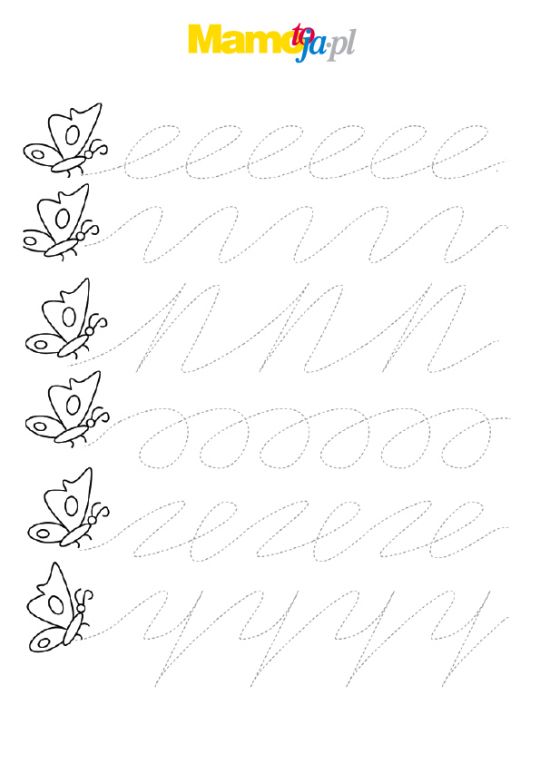 